Да се публикува на 08.04.2019 г.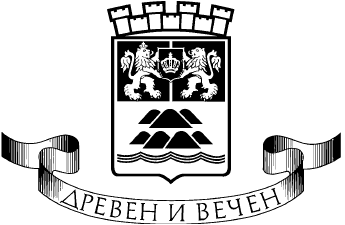 ОБЩИНА ПЛОВДИВ – РАЙОН  „СЕВЕРЕН”Пловдив, бул. „Цар Борис III Обединител” 22 А,тел: (032) 901160, факс: (032) 901161На основание Глава ІХ,Раздел ІІ, Раздел ІІІ от НРПУРОИ, РАЙОН “СЕВЕРЕН” – ОБЩИНА ПЛОВДИВОБЯВЯВА Търг с явно наддаване за отдаване под наем на обекти:ОБЩИНА ПЛОВДИВ – РАЙОН  „СЕВЕРЕН”Пловдив, бул. „Цар Борис III Обединител” 22 А,тел: (032) 901160, факс: (032) 901161На основание Глава ІХ,Раздел ІІ, Раздел ІІІ от НРПУРОИ, РАЙОН “СЕВЕРЕН” – ОБЩИНА ПЛОВДИВОБЯВЯВА Търг с явно наддаване за отдаване под наем на обекти:ОБЩИНА ПЛОВДИВ – РАЙОН  „СЕВЕРЕН”Пловдив, бул. „Цар Борис III Обединител” 22 А,тел: (032) 901160, факс: (032) 901161На основание Глава ІХ,Раздел ІІ, Раздел ІІІ от НРПУРОИ, РАЙОН “СЕВЕРЕН” – ОБЩИНА ПЛОВДИВОБЯВЯВА Търг с явно наддаване за отдаване под наем на обекти:ОБЩИНА ПЛОВДИВ – РАЙОН  „СЕВЕРЕН”Пловдив, бул. „Цар Борис III Обединител” 22 А,тел: (032) 901160, факс: (032) 901161На основание Глава ІХ,Раздел ІІ, Раздел ІІІ от НРПУРОИ, РАЙОН “СЕВЕРЕН” – ОБЩИНА ПЛОВДИВОБЯВЯВА Търг с явно наддаване за отдаване под наем на обекти:ОБЕКТНачален минимален размер такса без ДДССтъпка на наддаванеДепозитна вноскаОбект:  за отдаване под наем за срок от 10 (десет) години заобекти, попадащи в колонадата на жилищен блок № 2,УПИ ІІ-комплексно застрояване, кв. 581- стар по плана на Пета градска част, гр. Пловдив, както следва:обект № 1 с обща площ 9,01 кв. м. -магазин за продажба на цветя;обект № 3 с обща площ 7,60 кв. м. -магазин промишлени стоки, находащи се в павилион № 1 с обща площ 16,61 кв.м.обект № 1 с обща площ 10,08  кв. м. - за офис; обект № 2 с обща площ 7,59 кв. м.- за офис; обект № 3 с обща площ 8,75 кв. м.- магазин промишлени стоки; обект № 4 с обща площ 11,20 кв. м. - за офис;обект № 5 с обща площ 12,04 кв. м.- магазин промишлени стоки,находащи се в павилион № 2 с обща площ 49,66 кв. м.обект № 1 с обща площ 9,01 кв. м.- 12,61 лв. обект № 3 с обща площ 7,60 кв. м. - 15,20 лв. обект № 1 с обща площ 10,08  кв. м.- 40.32 лв. обект № 2 с обща площ 7,59 кв. м.- 30.36 лв. обект № 3 с обща площ 8,75 кв. м.- 17.50 лв. обект № 4 с обща площ 11,20 кв. м.- 44.80 лв.обект № 5 с обща площ 12,04 кв. м.- 24,08 лв.10% от началната цена120 лв. с ДДС1. Внасяне на депозит и закупуване на тръжна документация: 1.1. Таксата за тръжните книжа е 120 лева с ДДС и се закупуват от касата на Район „Северен”, бул. „Цар Борис III Обединител” № 22А, стая № 6, до 15.00 ч. на 22.04.2019 г.1.2. Депозит за участие – се внася до 15.30 ч. на 22.04.2019 г.Подаването на документите става в деловодството на района, стая № 2 от 8.30 ч. до 16.00 ч. на 22.04.2019 г.2. Провеждане на търга: Търгът ще се проведе на 23.04.2019 г. от 10.00 ч. в заседателната зала (стая № 22) на Район „Северен”, бул. „Цар Борис III Обединител” № 22А.3. Срок на разрешението за ползване: от 10 години от датата на издаването. 1. Внасяне на депозит и закупуване на тръжна документация: 1.1. Таксата за тръжните книжа е 120 лева с ДДС и се закупуват от касата на Район „Северен”, бул. „Цар Борис III Обединител” № 22А, стая № 6, до 15.00 ч. на 22.04.2019 г.1.2. Депозит за участие – се внася до 15.30 ч. на 22.04.2019 г.Подаването на документите става в деловодството на района, стая № 2 от 8.30 ч. до 16.00 ч. на 22.04.2019 г.2. Провеждане на търга: Търгът ще се проведе на 23.04.2019 г. от 10.00 ч. в заседателната зала (стая № 22) на Район „Северен”, бул. „Цар Борис III Обединител” № 22А.3. Срок на разрешението за ползване: от 10 години от датата на издаването. 1. Внасяне на депозит и закупуване на тръжна документация: 1.1. Таксата за тръжните книжа е 120 лева с ДДС и се закупуват от касата на Район „Северен”, бул. „Цар Борис III Обединител” № 22А, стая № 6, до 15.00 ч. на 22.04.2019 г.1.2. Депозит за участие – се внася до 15.30 ч. на 22.04.2019 г.Подаването на документите става в деловодството на района, стая № 2 от 8.30 ч. до 16.00 ч. на 22.04.2019 г.2. Провеждане на търга: Търгът ще се проведе на 23.04.2019 г. от 10.00 ч. в заседателната зала (стая № 22) на Район „Северен”, бул. „Цар Борис III Обединител” № 22А.3. Срок на разрешението за ползване: от 10 години от датата на издаването. 1. Внасяне на депозит и закупуване на тръжна документация: 1.1. Таксата за тръжните книжа е 120 лева с ДДС и се закупуват от касата на Район „Северен”, бул. „Цар Борис III Обединител” № 22А, стая № 6, до 15.00 ч. на 22.04.2019 г.1.2. Депозит за участие – се внася до 15.30 ч. на 22.04.2019 г.Подаването на документите става в деловодството на района, стая № 2 от 8.30 ч. до 16.00 ч. на 22.04.2019 г.2. Провеждане на търга: Търгът ще се проведе на 23.04.2019 г. от 10.00 ч. в заседателната зала (стая № 22) на Район „Северен”, бул. „Цар Борис III Обединител” № 22А.3. Срок на разрешението за ползване: от 10 години от датата на издаването. 